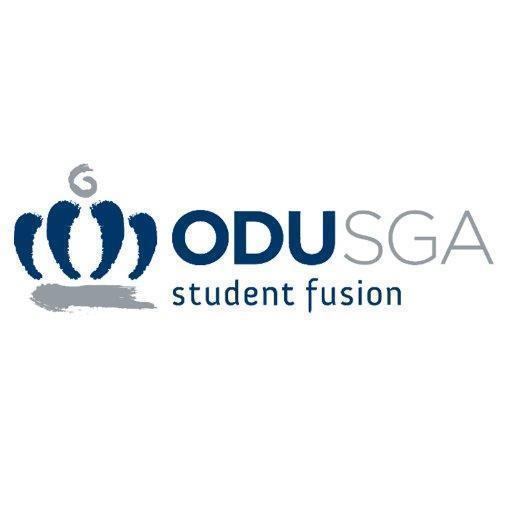 Date of Resolution/Bill: 04/16/19Be It Enacted By The Old Dominion University Student Body Senate:Committee: FinanceChief Sponsor: Senator Diego FelicianoResolution/Bill No: CT26Co-Sponsor(s): Finance CommitteeTitle of Resolution/Bill:  Foster U Contingency 123456789101112131415161718WHEREAS, Foster U, hereafter referred to as the organization, requested a contingency from SGA for the “Foster Care Awareness” event.WHEREAS, the organization’s event will be held April 23, at 12:30 p.m.,WHEREAS, the organization qualifies for a contingency request in accordance with the Financial Bylaws, and does not need to contribute 10% for educational requests because they are a new organization,WHEREAS, the goal of this event is.to bring awareness to foster care as well as highlighting the Foster U organization.WHEREAS, the organization requested $686.00 for marketing supplies and catering; WHEREAS, the Finance Committee will allocate $686.00 for marketing supplies and catering, SECTION 1: This contingency shall go into effect per majority approval from the Senate._____________________________                      ______________________________Isaiah Lucas, President                                         Jazmin Carmon, Speaker of the Senate